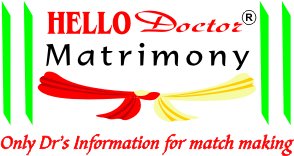 Hello Doctor Matrimony – Registration FormPersonal Details:First Name: _______________ Middle Name: ________________ Last Name: ______________DOB : ____________________ Height :______________________ Weight :_________________Gender : ______________ Blood Group :___________ Physical Disability :__________________Religion :_________________ Cast :________________________ Sub Cast : _______________*Marital Status :Unmarried ___________, Divorced _____________, Widow________________Food Habit: Vegetarian _____________, No vegetarian ____________, Eggeterian _________Drinking : Yes __________, No ____________  Smoking : Yes ___________, No _____________Hobbies : ______________________________________________________________________Horoscope Details :Birth Place : _____________________, Birth Time : __________________, Rashi :___________Nakshatra : _____________________, Gotra :____________________, Mangal :____________Educational Details :Medico :*Faculty : Allopathy :______________, Dentistry : ______________, Ayurved : ______________                Homeopathy: ___________, Physiotherapist :_________________*Graduation:*Student : _____________________, *Year of Admission ___________  *Name Of College : ___________________________________,* City :_______________*Graduate : ______________________, *Year of Passing __________________*Post Graduation :*Student : _____________________, *Year of Admission  ________________*Name Of College : ___________________________________,* City :_____________________*Branch : ______________________, *Year of Passing : _______________________________*Registration No. ___________________________Occupation Details :*Description : ______________________________________________,  Income :____________Address Details :Residential Address :____________________________________________________________City : ______________________, Country : ________________________, Pin code :_________*Mobile No.:_____________________,*Email:________________________________________Family Background :Father’s Name :_________________________________________________________________Education :________________________, Profession :__________________________________Mother’s Name :________________________________________________________________Education :________________________, Profession :__________________________________Sister’s Name :_________________________________________________________________Education :________________________, Profession :__________________________________Brother’s Name :________________________________________________________________Education :________________________, Profession :__________________________________Expectation From Other Side :Education :____________________________________________________________________Age :____________________, Height :_________________________, Weight :_____________Marital Status :__________________________, Income :_______________________________Would you like to choose non-medico partner : Yes :_____, May Be :_____, Strictly No :______Payment Details :Cash :_________________/ Cheque : _________________, Amount :_____________________Name of BANK :______________________, Cheque No.:______________, Date:____________Sign :______________________NOTE:HELLO DOCTOR MATRIMONY reserves the right to accept or deny the registration.Please attach your degree certificates, 1 passport size, & 3 full-size photographs along with registration form.To fill-up mandatory column (*) is compulsory for registration. 